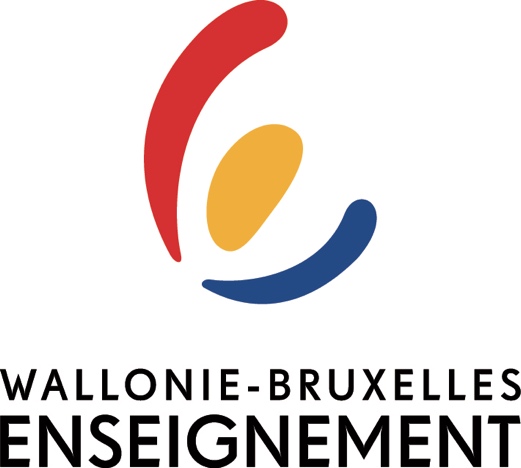 Plan de remédiation et d’accompagnement de l’élève pour le cours de Mathématiques – 5TQ (4h)DÉNOMINATION DE L’ÉTABLISSEMENT SCOLAIRE : IDENTITÉ DE L’ÉLÈVE Nom de l’élève : Prénom : Classe : Compétences transversalesDifficultés majeures rencontrées par l’élève :Proposition d’actions préalables à la rentrée scolaire (en juillet et août) :Actions à mettre en place avec l’élève dès la rentrée scolaire et portées à la connaissance de l’équipe pédagogique qui prendra l’apprenant en charge en septembre 2021 : 3.2. Processus, compétences disciplinaires portant sur les essentielsMathématiquesParmi les essentiels, liste des processus n’ayant pu être travaillés en 2020-2021 : Parmi les essentiels, liste des processus travaillés et évalués en 2020-2021, principales difficultés rencontrées par l’élève : Proposition d’actions préalables à la rentrée scolaire (en juillet et en août) : Actions à mettre en place avec l’élève dès la rentrée scolaire et à porter à la connaissance de l’équipe pédagogique qui prendra l’apprenant en charge en septembre 2021 : UAA : Unités d’acquis d’apprentissage	 	C : Connaître		A : Appliquer		T : TransférerTroisième degré́ technique et artistique de qualification (1ère année du degré)Mathématiques liées aux spécificités des options 4 périodes semaineTroisième degré́ technique et artistique de qualification (1ère année du degré)Mathématiques liées aux spécificités des options 4 périodes semaineTroisième degré́ technique et artistique de qualification (1ère année du degré)Mathématiques liées aux spécificités des options 4 périodes semaineAcquisEn voie d'acquisition Non acquisMQ34 UAA5 - COMPORTEMENT ASYMPTOTIQUEMQ34 UAA5 - COMPORTEMENT ASYMPTOTIQUEMQ34 UAA5 - COMPORTEMENT ASYMPTOTIQUEArticuler représentation graphique et comportement asymptotique d'une fonctionArticuler représentation graphique et comportement asymptotique d'une fonctionArticuler représentation graphique et comportement asymptotique d'une fonctionCÉcrire l'équation d'une asymptote partir de sa représentation graphiqueÉcrire l'équation d'une asymptote partir de sa représentation graphiqueCÉcrire la limite qui traduit un comportement asymptotique d'une fonction à partir de sa représentation graphiqueÉcrire la limite qui traduit un comportement asymptotique d'une fonction à partir de sa représentation graphiqueAÉcrire, à partir de l’expression analytique d’une fonction, les limites qui apportent des informations sur son graphiqueÉcrire, à partir de l’expression analytique d’une fonction, les limites qui apportent des informations sur son graphiqueACalculer des limites et les traduire graphiquementCalculer des limites et les traduire graphiquementATraduire en termes de limites les comportements asymptotiques d’une fonction, à partir de son graphiqueTraduire en termes de limites les comportements asymptotiques d’une fonction, à partir de son graphiqueARechercher les équations des asymptotes au graphique d’une fonction donnéeRechercher les équations des asymptotes au graphique d’une fonction donnéeAApprocher la valeur d'une fonction en un point à l'aide de son comportement asymptotiqueApprocher la valeur d'une fonction en un point à l'aide de son comportement asymptotiqueTEsquisser le graphique d’une fonction vérifiant certaines conditions sur les limites et les asymptotesEsquisser le graphique d’une fonction vérifiant certaines conditions sur les limites et les asymptotesTApparier des graphiques et des informations sur les limites et les asymptotes d'une fonctionApparier des graphiques et des informations sur les limites et les asymptotes d'une fonctionTÉtablir l’expression analytique d’une fonction qui admet une ou plusieurs asymptotes donnéesÉtablir l’expression analytique d’une fonction qui admet une ou plusieurs asymptotes donnéesMQ34 UAA6 - DÉRIVÉEMQ34 UAA6 - DÉRIVÉEMQ34 UAA6 - DÉRIVÉELier les concepts de tangente, de taux d’accroissement, de croissance à l’outil « dérivée » Résoudre des problèmes d'optimisation dans des contextes diversLier les concepts de tangente, de taux d’accroissement, de croissance à l’outil « dérivée » Résoudre des problèmes d'optimisation dans des contextes diversLier les concepts de tangente, de taux d’accroissement, de croissance à l’outil « dérivée » Résoudre des problèmes d'optimisation dans des contextes diversCInterpréter graphiquement la définition du nombre dérivéInterpréter graphiquement la définition du nombre dérivéCAssocier le comportement d’une fonction au signe de sa dérivée premièreAssocier le comportement d’une fonction au signe de sa dérivée premièreACalculer la dérivée d’une fonctionCalculer la dérivée d’une fonctionARechercher les extremums d'une fonctionRechercher les extremums d'une fonctionTDistinguer, entre deux graphiques donnés, celui de la fonction et celui de sa dérivée premièreDistinguer, entre deux graphiques donnés, celui de la fonction et celui de sa dérivée premièreTApparier des graphiques de fonctions et ceux de leur dérivée premièreApparier des graphiques de fonctions et ceux de leur dérivée premièreTEsquisser localement l’allure du graphique d’une fonction à partir (uniquement) d’informations sur sa dérivée premièreEsquisser localement l’allure du graphique d’une fonction à partir (uniquement) d’informations sur sa dérivée premièreTRésoudre un problème relatif au comportement local d’une fonctionRésoudre un problème relatif au comportement local d’une fonctionTRésoudre un problème d'optimisationRésoudre un problème d'optimisationMQ34 UAA7 - TRIGONOMÉTRIEMQ34 UAA7 - TRIGONOMÉTRIEMQ34 UAA7 - TRIGONOMÉTRIERésoudre un problème en utilisant des outils trigonométriquesRésoudre un problème en utilisant des outils trigonométriquesRésoudre un problème en utilisant des outils trigonométriquesCReprésenter sur le cercle trigonométrique le point correspondant à un angle donné, ainsi que ses nombres trigonométriques (sinus, cosinus, tangente)Représenter sur le cercle trigonométrique le point correspondant à un angle donné, ainsi que ses nombres trigonométriques (sinus, cosinus, tangente)CInterpréter géométriquement les relations principales trigonométriquesInterpréter géométriquement les relations principales trigonométriquesACalculer l’amplitude d’un angle d’un triangle avec une calculatriceCalculer l’amplitude d’un angle d’un triangle avec une calculatriceACalculer la longueur d’un côté d’un triangle avec une calculatriceEn utilisant uniquement les nombres trigonométriques et les relations principales (pas la relation des sinus ni le théorème d’Al-Kashi)TUtiliser les relations trigonométriques dans une application concrèteEn utilisant uniquement les nombres trigonométriques et les relations principales (pas la relation des sinus ni le théorème d’Al-Kashi)TCalculer une distance inaccessible applications dans le plan ou dans l’espace En utilisant uniquement les nombres trigonométriques et les relations principales (pas la relation des sinus ni le théorème d’Al-Kashi)MQ34 UAA8 - FONCTIONS TRIGONOMÉTRIQUESMQ34 UAA8 - FONCTIONS TRIGONOMÉTRIQUESMQ34 UAA8 - FONCTIONS TRIGONOMÉTRIQUESRelier la notion de nombres trigonométriques d’un angle à celle de nombres trigonométriques d’un réel Modéliser et résoudre un problème à l’aide de fonctions trigonométriquesRelier la notion de nombres trigonométriques d’un angle à celle de nombres trigonométriques d’un réel Modéliser et résoudre un problème à l’aide de fonctions trigonométriquesRelier la notion de nombres trigonométriques d’un angle à celle de nombres trigonométriques d’un réel Modéliser et résoudre un problème à l’aide de fonctions trigonométriquesCReprésenter graphiquement les fonctions trigonométriquesReprésenter graphiquement les fonctions trigonométriquesCAssocier graphiquement un nombre trigonométrique d’un angle et l’image d’un réel par une fonction trigonométriqueAssocier graphiquement un nombre trigonométrique d’un angle et l’image d’un réel par une fonction trigonométriqueCInterpréter le rôle des paramètres a, b et c de la fonction x  a sin(bx+c)Interpréter le rôle des paramètres a, b et c de la fonction x  a sin(bx+c)ACalculer l’amplitude d’un angle d’un triangle avec une calculatriceCalculer l’amplitude d’un angle d’un triangle avec une calculatriceARésoudre graphiquement une équation trigonométrique du type a sin(bx+c)=kRésoudre graphiquement une équation trigonométrique du type a sin(bx+c)=kADéterminer l’amplitude, la période, le déphasage et les extrémums éventuels d’une fonction trigonométriqueDéterminer l’amplitude, la période, le déphasage et les extrémums éventuels d’une fonction trigonométriqueTRésoudre un problème qui requiert l’utilisation d’une fonction trigonométrique (de référence ou du type x  a sin(bx+c))Résoudre un problème qui requiert l’utilisation d’une fonction trigonométrique (de référence ou du type x  a sin(bx+c))MQ34 UAA13 - GÉOMÉTRIE VECTORIELLEMQ34 UAA13 - GÉOMÉTRIE VECTORIELLEMQ34 UAA13 - GÉOMÉTRIE VECTORIELLEUtiliser l’outil vectoriel dans une application pratiqueUtiliser l’outil vectoriel dans une application pratiqueUtiliser l’outil vectoriel dans une application pratiqueCReconnaitre, en situation, des vecteurs égaux, des vecteurs colinéairesReconnaitre, en situation, des vecteurs égaux, des vecteurs colinéairesCExpliquer un procédé de construction de la somme de deux vecteursExpliquer un procédé de construction de la somme de deux vecteursAConstruire la somme de deux vecteurs, le produit d'un vecteur par un réelConstruire la somme de deux vecteurs, le produit d'un vecteur par un réelTRésoudre un problème géométrique en utilisant l'outil vectorielRésoudre un problème géométrique en utilisant l'outil vectorielMQ34 UAA14 - GÉOMÉTRIE DANS L’ESPACEMQ34 UAA14 - GÉOMÉTRIE DANS L’ESPACEMQ34 UAA14 - GÉOMÉTRIE DANS L’ESPACE Visualiser dans l’espace Visualiser dans l’espace Visualiser dans l’espaceCIdentifier, sur un solide, les positions relatives d'arêtes, de facesIdentifier, sur un solide, les positions relatives d'arêtes, de facesAReprésenter un solide à l'aide d'un instrument ou d'un logicielReprésenter un solide à l'aide d'un instrument ou d'un logicielTÉtablir la coplanarité de points, de droitesÉtablir la coplanarité de points, de droitesMQ32 UAA1 - APPROCHE GRAPHIQUE D’UNE FONCTIONMQ32 UAA1 - APPROCHE GRAPHIQUE D’UNE FONCTIONRechercher des informations sur des fonctions à partir de leur représentation graphiqueRechercher des informations sur des fonctions à partir de leur représentation graphiqueCIdentifier l'image d'un réel par une fonctionCIdentifier l'antécédent d'un réel par une fonctionARechercher le domaine, l’ensemble-image d'une fonction et les points d'intersection de son graphique avec les axesADéterminer les parties de R où une fonction est positive, négative ou nulle et construire le tableau de signes correspondantADéterminer les parties de R où une fonction est croissante ou décroissante et construire le tableau de variation correspondantARechercher les points d'intersection de leurs graphiquesARésoudre des équations et inéquations de type : f (x) = g(x), f (x) < g(x), f (x) > g(x) (y compris lorsque g est une fonction constante)TRépondre à une question dans un contexte qui nécessite la recherche d'éléments caractéristiques du graphique d'une fonctionTRépondre à une question dans un contexte qui nécessite la comparaison des graphiques de fonctionsMQ32 UAA3 - STATISTIQUEMQ32 UAA3 - STATISTIQUELire et construire un tableau, un graphique, un diagramme relatif à un ensemble de données statistiques Calculer et interpréter des valeurs caractéristiques d'un ensemble de données statistiques Interpréter et critiquer la portée d'informations graphiques ou numériquesLire et construire un tableau, un graphique, un diagramme relatif à un ensemble de données statistiques Calculer et interpréter des valeurs caractéristiques d'un ensemble de données statistiques Interpréter et critiquer la portée d'informations graphiques ou numériquesCExpliquer en situation le vocabulaire caractérisant un ensemble de données statistiquesCLire les informations fournies par une représentation graphique liées à un ensemble de données statistiquesACalculer des valeurs caractéristiques d'un ensemble de données statistiquesAExtraire des informations à partir du graphique d'un ajustement linéaire de données statistiquesTInterpréter en contexte les valeurs caractéristiques d'un ensemble de données statistiquesTCommenter l'intérêt et les limites d'une étude statistiqueTCommenter et critiquer des représentations graphiques liées à un ensemble de données statistiquesTRéaliser une étude statistique et traiter les données en utilisant l'outil informatique (tableur)